　　　　キッズバーテンダー割引利用申請書　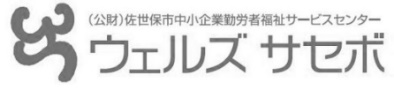 【担当者の方へ】利用済の施設割引利用申請書は、ウェルズサセボ事務局へ事前にFAXをお願いします。【確認書】１．割引での利用は、会員及び登録家族のみです。　　　　　 ２．会員及び登録家族以外の方の利用はできません。　※一般料金での利用になります。（利用可の家族）同居の配偶者・子・親　（利用対象外）［例］兄弟・姉妹・祖父母・孫・同居していない家族【確認書】１．割引での利用は、会員及び登録家族のみです。　　　　　 ２．会員及び登録家族以外の方の利用はできません。　※一般料金での利用になります。（利用可の家族）同居の配偶者・子・親　（利用対象外）［例］兄弟・姉妹・祖父母・孫・同居していない家族【確認書】１．割引での利用は、会員及び登録家族のみです。　　　　　 ２．会員及び登録家族以外の方の利用はできません。　※一般料金での利用になります。（利用可の家族）同居の配偶者・子・親　（利用対象外）［例］兄弟・姉妹・祖父母・孫・同居していない家族【確認書】１．割引での利用は、会員及び登録家族のみです。　　　　　 ２．会員及び登録家族以外の方の利用はできません。　※一般料金での利用になります。（利用可の家族）同居の配偶者・子・親　（利用対象外）［例］兄弟・姉妹・祖父母・孫・同居していない家族【確認書】１．割引での利用は、会員及び登録家族のみです。　　　　　 ２．会員及び登録家族以外の方の利用はできません。　※一般料金での利用になります。（利用可の家族）同居の配偶者・子・親　（利用対象外）［例］兄弟・姉妹・祖父母・孫・同居していない家族【確認書】１．割引での利用は、会員及び登録家族のみです。　　　　　 ２．会員及び登録家族以外の方の利用はできません。　※一般料金での利用になります。（利用可の家族）同居の配偶者・子・親　（利用対象外）［例］兄弟・姉妹・祖父母・孫・同居していない家族【確認書】１．割引での利用は、会員及び登録家族のみです。　　　　　 ２．会員及び登録家族以外の方の利用はできません。　※一般料金での利用になります。（利用可の家族）同居の配偶者・子・親　（利用対象外）［例］兄弟・姉妹・祖父母・孫・同居していない家族【確認書】１．割引での利用は、会員及び登録家族のみです。　　　　　 ２．会員及び登録家族以外の方の利用はできません。　※一般料金での利用になります。（利用可の家族）同居の配偶者・子・親　（利用対象外）［例］兄弟・姉妹・祖父母・孫・同居していない家族【確認書】１．割引での利用は、会員及び登録家族のみです。　　　　　 ２．会員及び登録家族以外の方の利用はできません。　※一般料金での利用になります。（利用可の家族）同居の配偶者・子・親　（利用対象外）［例］兄弟・姉妹・祖父母・孫・同居していない家族【確認書】１．割引での利用は、会員及び登録家族のみです。　　　　　 ２．会員及び登録家族以外の方の利用はできません。　※一般料金での利用になります。（利用可の家族）同居の配偶者・子・親　（利用対象外）［例］兄弟・姉妹・祖父母・孫・同居していない家族▼利用当日、会員証を必ずご提示願います。▼利用当日、会員証を必ずご提示願います。▼利用当日、会員証を必ずご提示願います。▼利用当日、会員証を必ずご提示願います。▼利用当日、会員証を必ずご提示願います。▼利用当日、会員証を必ずご提示願います。【確認書】１．割引での利用は、会員及び登録家族のみです。　　　　　 ２．会員及び登録家族以外の方の利用はできません。　※一般料金での利用になります。（利用可の家族）同居の配偶者・子・親　（利用対象外）［例］兄弟・姉妹・祖父母・孫・同居していない家族【確認書】１．割引での利用は、会員及び登録家族のみです。　　　　　 ２．会員及び登録家族以外の方の利用はできません。　※一般料金での利用になります。（利用可の家族）同居の配偶者・子・親　（利用対象外）［例］兄弟・姉妹・祖父母・孫・同居していない家族【確認書】１．割引での利用は、会員及び登録家族のみです。　　　　　 ２．会員及び登録家族以外の方の利用はできません。　※一般料金での利用になります。（利用可の家族）同居の配偶者・子・親　（利用対象外）［例］兄弟・姉妹・祖父母・孫・同居していない家族【確認書】１．割引での利用は、会員及び登録家族のみです。　　　　　 ２．会員及び登録家族以外の方の利用はできません。　※一般料金での利用になります。（利用可の家族）同居の配偶者・子・親　（利用対象外）［例］兄弟・姉妹・祖父母・孫・同居していない家族【確認書】１．割引での利用は、会員及び登録家族のみです。　　　　　 ２．会員及び登録家族以外の方の利用はできません。　※一般料金での利用になります。（利用可の家族）同居の配偶者・子・親　（利用対象外）［例］兄弟・姉妹・祖父母・孫・同居していない家族【確認書】１．割引での利用は、会員及び登録家族のみです。　　　　　 ２．会員及び登録家族以外の方の利用はできません。　※一般料金での利用になります。（利用可の家族）同居の配偶者・子・親　（利用対象外）［例］兄弟・姉妹・祖父母・孫・同居していない家族【確認書】１．割引での利用は、会員及び登録家族のみです。　　　　　 ２．会員及び登録家族以外の方の利用はできません。　※一般料金での利用になります。（利用可の家族）同居の配偶者・子・親　（利用対象外）［例］兄弟・姉妹・祖父母・孫・同居していない家族【確認書】１．割引での利用は、会員及び登録家族のみです。　　　　　 ２．会員及び登録家族以外の方の利用はできません。　※一般料金での利用になります。（利用可の家族）同居の配偶者・子・親　（利用対象外）［例］兄弟・姉妹・祖父母・孫・同居していない家族【確認書】１．割引での利用は、会員及び登録家族のみです。　　　　　 ２．会員及び登録家族以外の方の利用はできません。　※一般料金での利用になります。（利用可の家族）同居の配偶者・子・親　（利用対象外）［例］兄弟・姉妹・祖父母・孫・同居していない家族【確認書】１．割引での利用は、会員及び登録家族のみです。　　　　　 ２．会員及び登録家族以外の方の利用はできません。　※一般料金での利用になります。（利用可の家族）同居の配偶者・子・親　（利用対象外）［例］兄弟・姉妹・祖父母・孫・同居していない家族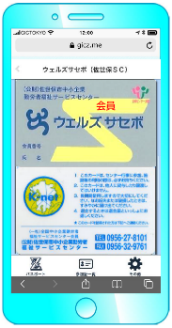 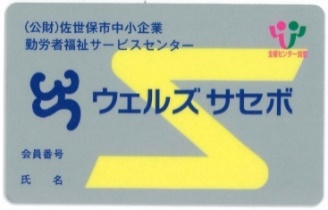 ご　利　用　日ご　利　用　日ご　利　用　日ご　利　用　日年　　　月　　　日（　　）年　　　月　　　日（　　）年　　　月　　　日（　　）年　　　月　　　日（　　）年　　　月　　　日（　　）年　　　月　　　日（　　）携帯電話番号（連絡先）携帯電話番号（連絡先）携帯電話番号（連絡先）携帯電話番号（連絡先）▼利用者記入欄▼▼利用者記入欄▼▼利用者記入欄▼▼利用者記入欄▼▼利用者記入欄▼▼利用者記入欄▼▼利用者記入欄▼▼利用者記入欄▼▼利用者記入欄▼▼利用者記入欄▼▼利用者記入欄▼▼利用者記入欄▼▼利用者記入欄▼▼利用者記入欄▼▼利用者記入欄▼▼利用者記入欄▼会員番号会員番号会員番号事業所名事業所名事業所名利用者氏名利用者氏名利用者氏名利用者氏名利用者氏名年齢区　　分（〇印）区　　分（〇印）区　　分（〇印）区　　分（〇印）1　本人 ・ 配偶者 ・ 子 ・ 親　本人 ・ 配偶者 ・ 子 ・ 親　本人 ・ 配偶者 ・ 子 ・ 親　本人 ・ 配偶者 ・ 子 ・ 親2　本人 ・ 配偶者 ・ 子 ・ 親　本人 ・ 配偶者 ・ 子 ・ 親　本人 ・ 配偶者 ・ 子 ・ 親　本人 ・ 配偶者 ・ 子 ・ 親3　本人 ・ 配偶者 ・ 子 ・ 親　本人 ・ 配偶者 ・ 子 ・ 親　本人 ・ 配偶者 ・ 子 ・ 親　本人 ・ 配偶者 ・ 子 ・ 親4　本人 ・ 配偶者 ・ 子 ・ 親　本人 ・ 配偶者 ・ 子 ・ 親　本人 ・ 配偶者 ・ 子 ・ 親　本人 ・ 配偶者 ・ 子 ・ 親5　本人 ・ 配偶者 ・ 子 ・ 親　本人 ・ 配偶者 ・ 子 ・ 親　本人 ・ 配偶者 ・ 子 ・ 親　本人 ・ 配偶者 ・ 子 ・ 親　　　　　　　　月号掲載　　　　　　　　月号掲載　　　　　　　　月号掲載　　　　　　　　月号掲載　　　　　　　　月号掲載プラン名：ひと夏の大人体験　シェヘラザード「キッズバーテンダー」プラン名：ひと夏の大人体験　シェヘラザード「キッズバーテンダー」プラン名：ひと夏の大人体験　シェヘラザード「キッズバーテンダー」プラン名：ひと夏の大人体験　シェヘラザード「キッズバーテンダー」プラン名：ひと夏の大人体験　シェヘラザード「キッズバーテンダー」プラン名：ひと夏の大人体験　シェヘラザード「キッズバーテンダー」プラン名：ひと夏の大人体験　シェヘラザード「キッズバーテンダー」プラン名：ひと夏の大人体験　シェヘラザード「キッズバーテンダー」プラン名：ひと夏の大人体験　シェヘラザード「キッズバーテンダー」プラン名：ひと夏の大人体験　シェヘラザード「キッズバーテンダー」プラン名：ひと夏の大人体験　シェヘラザード「キッズバーテンダー」料　理　区　分料　理　区　分料　理　区　分料　理　区　分料　理　区　分一般料金会員料金会員料金数利用額利用額利用額助成単価助成単価助成単価金　額小学生1名　＋　大人1名小学生1名　＋　大人1名小学生1名　＋　大人1名小学生1名　＋　大人1名小学生1名　＋　大人1名4,000円2,800円2,800円円円円円円円円　お1人様の追加料金お1人様の追加料金お1人様の追加料金お1人様の追加料金お1人様の追加料金2,000円1,400円1,400円円円円円円円円　　　　　　　　　　　　　　　　　　　　　　　　　　　合　   計　　　　　　　　　　　　　　　　　　　　　　　　　　　　　合　   計　　　　　　　　　　　　　　　　　　　　　　　　　　　　　合　   計　　　　　　　　　　　　　　　　　　　　　　　　　　　　　合　   計　　　　　　　　　　　　　　　　　　　　　　　　　　　　　合　   計　　　　　　　　　　　　　　　　　　　　　　　　　　　　　合　   計　　　　　　　　　　　　　　　　　　　　　　　　　　　　　合　   計　　　　　　　　　　　　　　　　　　　　　　　　　　　　　合　   計　　　　　　　　　　　　　　　　　　　　　　　　　　　　　合　   計　　円円円―――円以下は、提携事業所記入欄　【予約受付時】　　　　　　　　　　　　　　　　　　　　　       【来店時】会員証の確認、注意事項以下は、提携事業所記入欄　【予約受付時】　　　　　　　　　　　　　　　　　　　　　       【来店時】会員証の確認、注意事項以下は、提携事業所記入欄　【予約受付時】　　　　　　　　　　　　　　　　　　　　　       【来店時】会員証の確認、注意事項以下は、提携事業所記入欄　【予約受付時】　　　　　　　　　　　　　　　　　　　　　       【来店時】会員証の確認、注意事項以下は、提携事業所記入欄　【予約受付時】　　　　　　　　　　　　　　　　　　　　　       【来店時】会員証の確認、注意事項以下は、提携事業所記入欄　【予約受付時】　　　　　　　　　　　　　　　　　　　　　       【来店時】会員証の確認、注意事項以下は、提携事業所記入欄　【予約受付時】　　　　　　　　　　　　　　　　　　　　　       【来店時】会員証の確認、注意事項以下は、提携事業所記入欄　【予約受付時】　　　　　　　　　　　　　　　　　　　　　       【来店時】会員証の確認、注意事項以下は、提携事業所記入欄　【予約受付時】　　　　　　　　　　　　　　　　　　　　　       【来店時】会員証の確認、注意事項以下は、提携事業所記入欄　【予約受付時】　　　　　　　　　　　　　　　　　　　　　       【来店時】会員証の確認、注意事項以下は、提携事業所記入欄　【予約受付時】　　　　　　　　　　　　　　　　　　　　　       【来店時】会員証の確認、注意事項以下は、提携事業所記入欄　【予約受付時】　　　　　　　　　　　　　　　　　　　　　       【来店時】会員証の確認、注意事項以下は、提携事業所記入欄　【予約受付時】　　　　　　　　　　　　　　　　　　　　　       【来店時】会員証の確認、注意事項以下は、提携事業所記入欄　【予約受付時】　　　　　　　　　　　　　　　　　　　　　       【来店時】会員証の確認、注意事項以下は、提携事業所記入欄　【予約受付時】　　　　　　　　　　　　　　　　　　　　　       【来店時】会員証の確認、注意事項以下は、提携事業所記入欄　【予約受付時】　　　　　　　　　　　　　　　　　　　　　       【来店時】会員証の確認、注意事項予約受付日予約受付日      　　 年　　　月　　　日      　　 年　　　月　　　日      　　 年　　　月　　　日      　　 年　　　月　　　日      　　 年　　　月　　　日担当者氏名：担当者氏名：担当者氏名：担当者氏名：担当者氏名：担当者氏名：担当者氏名：担当者氏名：受付担当者受付担当者（１）会員証の確認（１）会員証の確認（１）会員証の確認（１）会員証の確認（１）会員証の確認（１）会員証の確認OK　 ・　 NGOK　 ・　 NG会員番号会員番号　　 会員証が無い場合、一般料金扱いです。　　 会員証が無い場合、一般料金扱いです。　　 会員証が無い場合、一般料金扱いです。　　 会員証が無い場合、一般料金扱いです。　　 会員証が無い場合、一般料金扱いです。　　 会員証が無い場合、一般料金扱いです。　　 会員証が無い場合、一般料金扱いです。　　 会員証が無い場合、一般料金扱いです。申込者氏名申込者氏名（２）登録家族のチェック（２）登録家族のチェック（２）登録家族のチェック（２）登録家族のチェック（２）登録家族のチェック　 　ＯＫ 　・ 　ＮＧ　 　ＯＫ 　・ 　ＮＧ　 　ＯＫ 　・ 　ＮＧ連　絡　先連　絡　先   利用対象者は、会員・登録家族のみです。   利用対象者は、会員・登録家族のみです。   利用対象者は、会員・登録家族のみです。   利用対象者は、会員・登録家族のみです。   利用対象者は、会員・登録家族のみです。   利用対象者は、会員・登録家族のみです。   利用対象者は、会員・登録家族のみです。   利用対象者は、会員・登録家族のみです。利用者人数利用者人数                    　　　　　 人                    　　　　　 人                    　　　　　 人                    　　　　　 人                    　　　　　 人   会員・登録家族以外は割引対象外です。   会員・登録家族以外は割引対象外です。   会員・登録家族以外は割引対象外です。   会員・登録家族以外は割引対象外です。   会員・登録家族以外は割引対象外です。   会員・登録家族以外は割引対象外です。   会員・登録家族以外は割引対象外です。   会員・登録家族以外は割引対象外です。